Štitnik od povratnog toka RSK 125Jedinica za pakiranje: 1 komAsortiman: K
Broj artikla: 0092.0427Proizvođač: MAICO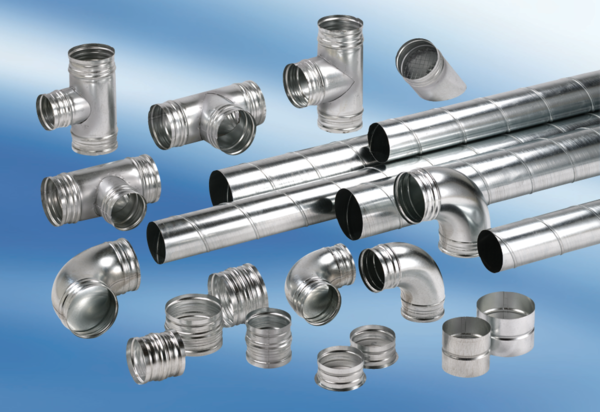 